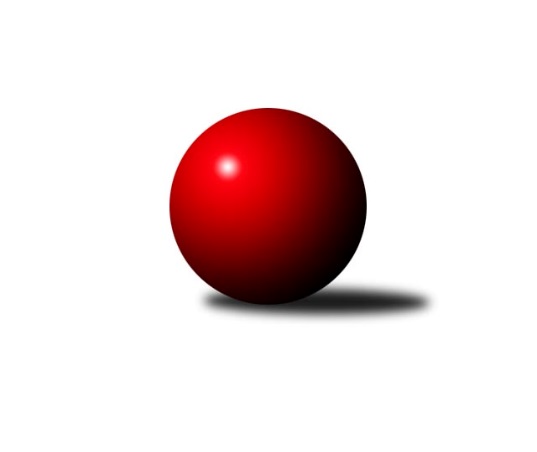 Č.15Ročník 2022/2023	25.2.2023Nejlepšího výkonu v tomto kole: 2560 dosáhlo družstvo: KK Šumperk BKrajský přebor OL 2022/2023Výsledky 15. kolaSouhrnný přehled výsledků:KK Lipník nad Bečvou ˝A˝	- TJ Prostějov ˝B˝	5:3	2441:2380	5.0:7.0	25.2.KK Zábřeh  ˝C˝	- KK Šumperk B	2:6	2452:2560	4.0:8.0	25.2.Tabulka družstev:	1.	KK Šumperk B	11	10	0	1	68.0 : 20.0 	93.0 : 39.0 	 2598	20	2.	KK Lipník nad Bečvou ˝A˝	12	7	1	4	54.0 : 42.0 	77.0 : 67.0 	 2489	15	3.	KK Zábřeh  ˝C˝	13	5	1	7	44.5 : 59.5 	62.5 : 93.5 	 2488	11	4.	KS Moravský Beroun	12	4	0	8	36.0 : 60.0 	65.5 : 78.5 	 2469	8	5.	TJ Prostějov ˝B˝	12	3	0	9	37.5 : 58.5 	62.0 : 82.0 	 2471	6Podrobné výsledky kola:	 KK Lipník nad Bečvou ˝A˝	2441	5:3	2380	TJ Prostějov ˝B˝	Martin Sekanina	 	 196 	 205 		401 	 1:1 	 409 	 	211 	 198		Josef Jurda	Petr Hendrych	 	 213 	 219 		432 	 1:1 	 423 	 	216 	 207		Václav Kovařík	Jiří Kolář	 	 198 	 191 		389 	 0:2 	 399 	 	207 	 192		Josef Čapka	Jan Špalek	 	 194 	 198 		392 	 1:1 	 377 	 	176 	 201		Jan Černohous	Eva Hradilová	 	 228 	 206 		434 	 2:0 	 354 	 	187 	 167		Pavel Černohous	Jaroslav Peřina	 	 201 	 192 		393 	 0:2 	 418 	 	223 	 195		Miroslav Plachýrozhodčí: vedoucí družstvaNejlepší výkon utkání: 434 - Eva Hradilová	 KK Zábřeh  ˝C˝	2452	2:6	2560	KK Šumperk B	Valerie Langerová	 	 210 	 174 		384 	 0:2 	 436 	 	226 	 210		Miroslav Smrčka	Jiří Srovnal	 	 175 	 209 		384 	 1:1 	 415 	 	212 	 203		René Kaňák	Marek Killar	 	 182 	 194 		376 	 0:2 	 430 	 	226 	 204		Patrik Vémola	Martin Pěnička	 	 223 	 212 		435 	 2:0 	 384 	 	197 	 187		Jaroslav Sedlář	Miroslav Štěpán	 	 232 	 223 		455 	 1:1 	 454 	 	209 	 245		Martin Sedlář	Miroslav Bodanský	 	 213 	 205 		418 	 0:2 	 441 	 	225 	 216		Michal Gajdíkrozhodčí: vedoucí družstevNejlepší výkon utkání: 455 - Miroslav ŠtěpánPořadí jednotlivců:	jméno hráče	družstvo	celkem	plné	dorážka	chyby	poměr kuž.	Maximum	1.	Jaroslav Vymazal 	KK Šumperk B	465.53	309.9	155.7	3.3	5/5	(509)	2.	Martin Macas 	KK Šumperk B	453.58	307.9	145.7	3.4	4/5	(516)	3.	Zdeněk Chmela  ml.	KS Moravský Beroun 	450.93	303.4	147.5	6.4	5/5	(495)	4.	Roman Rolenc 	TJ Prostějov ˝B˝	445.87	297.7	148.2	4.3	5/5	(483)	5.	Michal Gajdík 	KK Šumperk B	445.25	305.1	140.1	4.9	4/5	(473)	6.	Martin Pěnička 	KK Zábřeh  ˝C˝	442.44	300.5	142.0	6.0	5/5	(505)	7.	Martin Sedlář 	KK Šumperk B	440.80	302.2	138.6	4.7	5/5	(528)	8.	Petr Hendrych 	KK Lipník nad Bečvou ˝A˝	436.69	304.3	132.4	6.5	5/5	(458)	9.	Miroslav Štěpán 	KK Zábřeh  ˝C˝	426.46	290.7	135.8	7.0	5/5	(473)	10.	Jaroslav Peřina 	KK Lipník nad Bečvou ˝A˝	426.31	292.1	134.3	7.8	4/5	(467)	11.	Eva Hradilová 	KK Lipník nad Bečvou ˝A˝	426.00	298.6	127.4	6.5	4/5	(448)	12.	Václav Kovařík 	TJ Prostějov ˝B˝	425.94	295.1	130.9	7.0	4/5	(467)	13.	Miroslav Plachý 	TJ Prostějov ˝B˝	425.72	298.6	127.2	6.8	5/5	(465)	14.	Daniel Krchov 	KS Moravský Beroun 	419.56	291.8	127.8	10.7	4/5	(457)	15.	Erich Retek 	KS Moravský Beroun 	418.80	293.6	125.2	7.2	5/5	(468)	16.	Jaroslav Sedlář 	KK Šumperk B	418.38	289.3	129.1	5.1	4/5	(464)	17.	Patrik Vémola 	KK Šumperk B	417.55	285.7	131.9	8.1	4/5	(472)	18.	Martin Vitásek 	KK Zábřeh  ˝C˝	414.17	288.9	125.2	9.4	5/5	(447)	19.	Josef Jurda 	TJ Prostějov ˝B˝	412.48	287.9	124.6	9.2	5/5	(454)	20.	Michal Mainuš 	KK Lipník nad Bečvou ˝A˝	412.00	281.3	130.7	9.1	5/5	(455)	21.	Miroslav Bodanský 	KK Zábřeh  ˝C˝	411.18	284.8	126.4	8.4	5/5	(459)	22.	Milan Vymazal 	KK Šumperk B	405.10	290.1	115.1	9.7	5/5	(469)	23.	Valerie Langerová 	KK Zábřeh  ˝C˝	404.63	278.1	126.5	9.8	4/5	(421)	24.	Miloslav Krchov 	KS Moravský Beroun 	404.50	286.6	117.9	8.6	5/5	(452)	25.	Jiří Srovnal 	KK Zábřeh  ˝C˝	404.40	281.8	122.6	8.8	5/5	(459)	26.	Daniel Herold 	KS Moravský Beroun 	402.10	278.5	123.6	8.4	5/5	(433)	27.	Zdeněk Chmela  st.	KS Moravský Beroun 	400.60	285.1	115.5	10.3	5/5	(420)	28.	Pavel Černohous 	TJ Prostějov ˝B˝	397.60	273.8	123.9	9.7	5/5	(426)	29.	David Rozsypal 	TJ Prostějov ˝B˝	397.00	281.9	115.1	11.2	5/5	(421)	30.	Jan Špalek 	KK Lipník nad Bečvou ˝A˝	395.19	278.5	116.7	8.2	4/5	(412)	31.	Marek Killar 	KK Zábřeh  ˝C˝	389.58	274.8	114.8	9.5	5/5	(405)	32.	Jan Černohous 	TJ Prostějov ˝B˝	388.44	277.1	111.4	11.1	4/5	(418)	33.	Daniel Kolář 	KK Lipník nad Bečvou ˝A˝	375.75	279.5	96.3	11.3	4/5	(385)		Pavel Košťál 	KK Šumperk B	455.00	300.5	154.5	6.0	2/5	(470)		Miroslav Smrčka 	KK Šumperk B	437.75	300.8	137.0	4.8	2/5	(451)		Adam Bělaška 	KK Šumperk B	437.00	305.0	132.0	7.0	1/5	(438)		Martin Sekanina 	KK Lipník nad Bečvou ˝A˝	426.17	295.0	131.2	9.2	2/5	(446)		Ladislav Mandák 	KK Lipník nad Bečvou ˝A˝	422.87	290.3	132.5	5.9	3/5	(447)		René Kaňák 	KK Šumperk B	422.33	290.0	132.3	7.3	3/5	(439)		Jiří Neuwirth 	KK Zábřeh  ˝C˝	422.00	306.0	116.0	3.0	1/5	(422)		Jaroslav Koppa 	KK Lipník nad Bečvou ˝A˝	421.00	288.0	133.0	1.0	1/5	(421)		Jaroslav Jílek 	KK Zábřeh  ˝C˝	413.00	288.0	125.0	10.0	1/5	(413)		Michal Dolejš 	KK Lipník nad Bečvou ˝A˝	410.00	295.0	115.0	8.0	1/5	(410)		Jana Kulhánková 	KK Lipník nad Bečvou ˝A˝	407.00	291.0	116.0	11.0	1/5	(407)		Martin Kopecký 	KK Zábřeh  ˝C˝	404.50	297.0	107.5	10.5	2/5	(419)		Antonín Jašek 	KK Zábřeh  ˝C˝	404.00	297.0	107.0	10.0	1/5	(404)		Jiří Machala 	KS Moravský Beroun 	400.00	286.0	114.0	6.0	1/5	(400)		Josef Čapka 	TJ Prostějov ˝B˝	398.50	283.8	114.7	10.8	3/5	(411)		Miroslav Zálešák 	KS Moravský Beroun 	391.00	267.0	124.0	12.0	1/5	(391)		Vojtěch Onderka 	KK Lipník nad Bečvou ˝A˝	390.00	268.0	122.0	9.0	1/5	(390)		Barbora Divišová 	TJ Prostějov ˝B˝	386.00	298.0	88.0	16.0	1/5	(386)		Kamila Macíková 	KK Lipník nad Bečvou ˝A˝	384.83	274.2	110.7	10.5	2/5	(410)		Jiří Kolář 	KK Lipník nad Bečvou ˝A˝	374.00	271.6	102.4	14.9	2/5	(402)		Markéta Divišová 	TJ Prostějov ˝B˝	360.00	266.0	94.0	13.0	1/5	(360)		Petr Otáhal 	KS Moravský Beroun 	356.93	258.5	98.4	13.2	3/5	(412)Sportovně technické informace:Starty náhradníků:registrační číslo	jméno a příjmení 	datum startu 	družstvo	číslo startu7682	Josef Čapka	25.02.2023	TJ Prostějov ˝B˝	1x26640	René Kaňák	25.02.2023	KK Šumperk B	2x8116	Jan Špalek	25.02.2023	KK Lipník nad Bečvou ˝A˝	3x25992	Jaroslav Peřina	25.02.2023	KK Lipník nad Bečvou ˝A˝	3x11367	Jiří Kolář	25.02.2023	KK Lipník nad Bečvou ˝A˝	3x22107	Martin Sekanina	25.02.2023	KK Lipník nad Bečvou ˝A˝	2x
Hráči dopsaní na soupisku:registrační číslo	jméno a příjmení 	datum startu 	družstvo	Program dalšího kola:16. kolo			KK Zábřeh  ˝C˝ - -- volný los --	4.3.2023	so	15:00	TJ Prostějov ˝B˝ - KS Moravský Beroun 	Nejlepší šestka kola - absolutněNejlepší šestka kola - absolutněNejlepší šestka kola - absolutněNejlepší šestka kola - absolutněNejlepší šestka kola - dle průměru kuželenNejlepší šestka kola - dle průměru kuželenNejlepší šestka kola - dle průměru kuželenNejlepší šestka kola - dle průměru kuželenNejlepší šestka kola - dle průměru kuželenPočetJménoNázev týmuVýkonPočetJménoNázev týmuPrůměr (%)Výkon5xMiroslav ŠtěpánZábřeh C4556xMiroslav ŠtěpánZábřeh C110.014556xMartin SedlářŠumperk B4545xMartin SedlářŠumperk B109.774547xMichal GajdíkŠumperk B4416xEva HradilováKK Lipník A108.464341xMiroslav SmrčkaŠumperk B4365xPetr HendrychKK Lipník A107.964324xMartin PěničkaZábřeh C4354xMichal GajdíkŠumperk B106.624415xEva HradilováKK Lipník A4342xVáclav KovaříkTJ Prostějov B105.71423